 The Salvation ArmyWorship Workout24 January 2021   Broken? Welcome to our 2021 Vision and Commitment Series looking at God’s Covenant.““The days are coming,” declares the Lord, “when I will make a new covenant with the people of Israel and with the people of Judah.” (Jeremiah 31:31)For this reason, Christ is the mediator of a new covenant, that those who are called may receive the promised eternal inheritance.(Hebrews 9:15)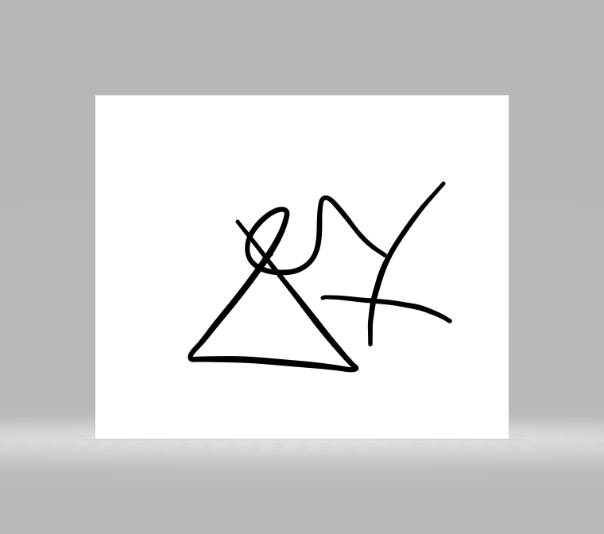 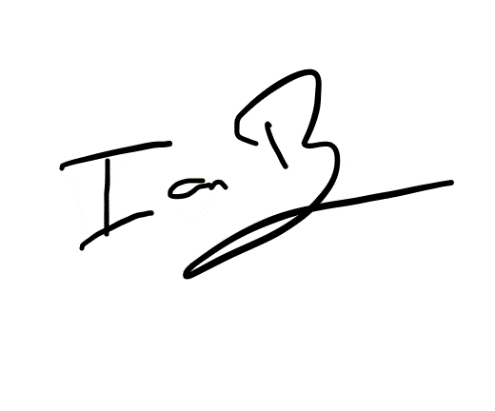 Workout WonderingGod loves you…Now, I can make a good bet that that is not the most surprising thing you have ever heard me, or anyone else, say from the platform, pulpit, front of the church…? I would make a second good bet that you have heard it many times…and I want you to hear it, really hear it again this morning.Because ‘God loves people’ and ‘God loves you’ is the reality that informs and drives the idea of covenant. Rather than being a deal or a bargaining position between two parties, covenant is the foundation of an everlasting relationship between us and God – and God is relentless in his loving movement towards us. And he is relentless in his loving movement, despite our inadequacies and our inability to be obedient. Even when our side of the covenant lies broken and shattered through sin and disobedience, God does not give up on us, or love us less, no…in the subversive, wrong way round, upside down-ness of the Kingdom of God, he restores us from our brokenness into something even more precious than before.Let me illustrate this for you. When we break a pot or plate, we think, oh what a shame, we sweep it up carefully and put it in the bin, making a mental note to replace it. It is not fit for purpose, so it is disposed of. Now, the Japanese have an ancient tradition called Kintsugi, where rather than discarding broken pottery, it is bound together again using gold, silver or platinum.This tradition celebrates the unique history of each piece by emphasising its fractures and breaks instead of hiding or disguising them, or making them a reason to discard the whole piece – indeed it often makes the repaired piece even more beautiful than the original, revitalising it with new life……and that is exactly how God views our failures and our brokenness – he doesn’t discard us or leave us broken, no, he stands ready to forgive and restore us with something even more precious than gold or silver or platinum – his unending grace and lavish love given through the life-saving blood of Jesus.Let’s look at three elements of brokenness and see God at work in each:Broken covenantsIn all our study of biblical covenants over the past couple of weeks it has been notable that God has never failed to keep covenant, humans have been the ones to break it.Whereas previously the breaking of covenant by humans has resulted in covenant being spoiled, God has made this new covenant, in Christ, something completely different. Because this new covenant, in Christ, is not contractual, it does not rely on compliance from both parties - no, as Jeremiah suggests in v33, God is doing something new: This is the brand-new covenant that I will make with Israel when the time comes. I will put my law within them—write it on their hearts!—and be their God. And they will be my people.And this is part of the topsy-turvy Kingdom message that is so powerful and life-changing. God does all the running in spite of us, and indeed in spite of our inability to be what he would have us be. God does not throw us away like a broken piece of previously pristine pottery, rather he has created the means for the covenant to be restored and be made good again – with something even more precious than gold or silver or platinum – with the redeeming blood of Christ Jesus, our saviour. In Jesus, we have forgiveness. In Jesus, we can fail and still stand before God blameless and holy. I’ll wipe the slate clean for each of them. I’ll forget they ever sinned!” God’s Decree (Jeremiah 31:34)Broken JusticeGod’s covenant love is underpinned not by retributive (punishment based) justice, but restorative justice. Most of society’s understanding of justice is based on the principle of people getting the punishment they deserve for the crimes they have committed. And this is a strong base for a legal or judicial system, but perhaps sometimes falls short of feeling ‘fair’ and often does not address causes of behaviour or crime.Restorative justice however is aimed at healing and restoring people. Parental love is a good place to start in explaining what this love is like and how it works, as we sang last week of our: Good, good father.A good parent does not expect their child to merit or earn their love; the parent realises that little children aren’t capable of earning love and care by behaving or performing to order – that would be cruel indeed. Rather in loving the child despite mistakes and obedience, they develop in the child the capacity to know and reciprocate love. Both the parent and the child are transformed by this kind of relationship – it is an extraordinary outcome and topsy- turvy to what we think can be achieved in this situation – which is simply to correct behaviour through consequence. That’s right - God has a totally different and outrageous plan people! Agape love…unconditional, restorative love.Now, I’m a huge fan of agape love, I often describe it as magic because it is capable of so many unimaginably extraordinary things. God’s agape love (which remember is love from its source) has the power to transform situations and heal the damage that is done to relationships through human bad behaviour. And this way of loving others, in spite of broken trust and broken expectations and broken agreements, can be personally costly and may even hurt (pride mostly maybe). And THIS, yes THIS is the way in which God loves us: in spite of broken trust and broken expectations and broken agreements. And it cost God hugely to love us in this way: it cost His Son. And it must have hurt him and hurt him still: not only to watch His Son on the Cross disfigured in such a way by sin, but to know that some people will never come to love him back, will never reach out for him, will never be restored to him. I mean: such love, real agape love that just takes your breath away; reckless, unconditional and its available to you today, yes even you!Finally, broken bread.At the last supper Jesus announces a new covenant in v20. His willingness to lay down his life underlines the radical basis for relationship that will heal and transform the world.Taking bread, he blessed it, and broke it…The breaking and blessing of the bread imply that brokenness and healing (death and resurrection) are key components of human relationships and the means by which humanity will flourish and thrive. Jesus’ brokenness (his death on the Cross) is a means of blessing others (eternal salvation); our brokenness can too be used to bless others as we are restored by him who is the new covenant of God’s love for each one of us. So, this morning I have a couple of questions for you:
1) Are you feeling broken in your relationship with God this morning? Do you need to ask him to administer his precious gifts of love and grace to you today, in the name of Jesus, the new covenant?2) As a Church we are called to bring God’s restorative love to the rest of the world (‘light on a hill’); we are called to be a loving, tolerant, accepting and inclusive community of people like nothing else on the planet. How are we doing this in our communities? Consider how your brokenness could bring blessing to others?Go and be that blessing; you are redeemed by Christ, restored to God, and regenerated by the Holy Spirit – perfect, pristine and priceless to God. (Wow, catch your breath…) 